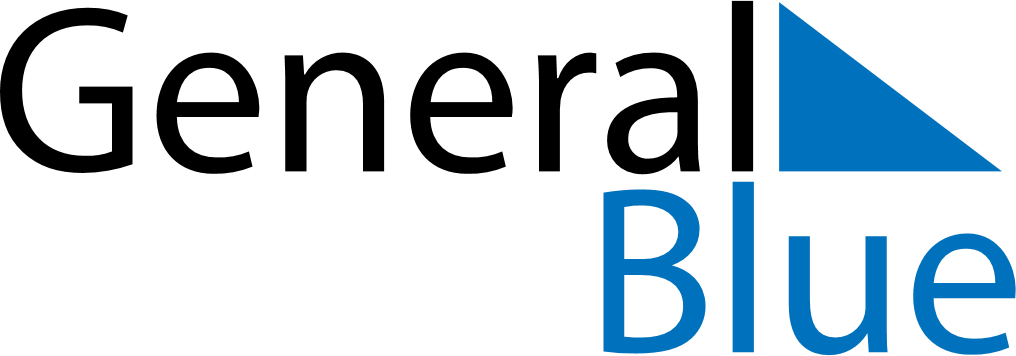 June 2024June 2024June 2024June 2024June 2024June 2024June 2024Si Chomphu, Khon Kaen, ThailandSi Chomphu, Khon Kaen, ThailandSi Chomphu, Khon Kaen, ThailandSi Chomphu, Khon Kaen, ThailandSi Chomphu, Khon Kaen, ThailandSi Chomphu, Khon Kaen, ThailandSi Chomphu, Khon Kaen, ThailandSundayMondayMondayTuesdayWednesdayThursdayFridaySaturday1Sunrise: 5:37 AMSunset: 6:41 PMDaylight: 13 hours and 3 minutes.23345678Sunrise: 5:37 AMSunset: 6:41 PMDaylight: 13 hours and 4 minutes.Sunrise: 5:37 AMSunset: 6:41 PMDaylight: 13 hours and 4 minutes.Sunrise: 5:37 AMSunset: 6:41 PMDaylight: 13 hours and 4 minutes.Sunrise: 5:37 AMSunset: 6:42 PMDaylight: 13 hours and 4 minutes.Sunrise: 5:37 AMSunset: 6:42 PMDaylight: 13 hours and 5 minutes.Sunrise: 5:37 AMSunset: 6:42 PMDaylight: 13 hours and 5 minutes.Sunrise: 5:37 AMSunset: 6:43 PMDaylight: 13 hours and 5 minutes.Sunrise: 5:37 AMSunset: 6:43 PMDaylight: 13 hours and 6 minutes.910101112131415Sunrise: 5:37 AMSunset: 6:43 PMDaylight: 13 hours and 6 minutes.Sunrise: 5:37 AMSunset: 6:44 PMDaylight: 13 hours and 6 minutes.Sunrise: 5:37 AMSunset: 6:44 PMDaylight: 13 hours and 6 minutes.Sunrise: 5:37 AMSunset: 6:44 PMDaylight: 13 hours and 6 minutes.Sunrise: 5:37 AMSunset: 6:44 PMDaylight: 13 hours and 7 minutes.Sunrise: 5:37 AMSunset: 6:44 PMDaylight: 13 hours and 7 minutes.Sunrise: 5:37 AMSunset: 6:45 PMDaylight: 13 hours and 7 minutes.Sunrise: 5:38 AMSunset: 6:45 PMDaylight: 13 hours and 7 minutes.1617171819202122Sunrise: 5:38 AMSunset: 6:45 PMDaylight: 13 hours and 7 minutes.Sunrise: 5:38 AMSunset: 6:46 PMDaylight: 13 hours and 7 minutes.Sunrise: 5:38 AMSunset: 6:46 PMDaylight: 13 hours and 7 minutes.Sunrise: 5:38 AMSunset: 6:46 PMDaylight: 13 hours and 7 minutes.Sunrise: 5:38 AMSunset: 6:46 PMDaylight: 13 hours and 7 minutes.Sunrise: 5:38 AMSunset: 6:46 PMDaylight: 13 hours and 7 minutes.Sunrise: 5:39 AMSunset: 6:46 PMDaylight: 13 hours and 7 minutes.Sunrise: 5:39 AMSunset: 6:47 PMDaylight: 13 hours and 7 minutes.2324242526272829Sunrise: 5:39 AMSunset: 6:47 PMDaylight: 13 hours and 7 minutes.Sunrise: 5:39 AMSunset: 6:47 PMDaylight: 13 hours and 7 minutes.Sunrise: 5:39 AMSunset: 6:47 PMDaylight: 13 hours and 7 minutes.Sunrise: 5:40 AMSunset: 6:47 PMDaylight: 13 hours and 7 minutes.Sunrise: 5:40 AMSunset: 6:47 PMDaylight: 13 hours and 7 minutes.Sunrise: 5:40 AMSunset: 6:48 PMDaylight: 13 hours and 7 minutes.Sunrise: 5:40 AMSunset: 6:48 PMDaylight: 13 hours and 7 minutes.Sunrise: 5:41 AMSunset: 6:48 PMDaylight: 13 hours and 7 minutes.30Sunrise: 5:41 AMSunset: 6:48 PMDaylight: 13 hours and 6 minutes.